       SAMPLE						SAMPLE					   SAMPLE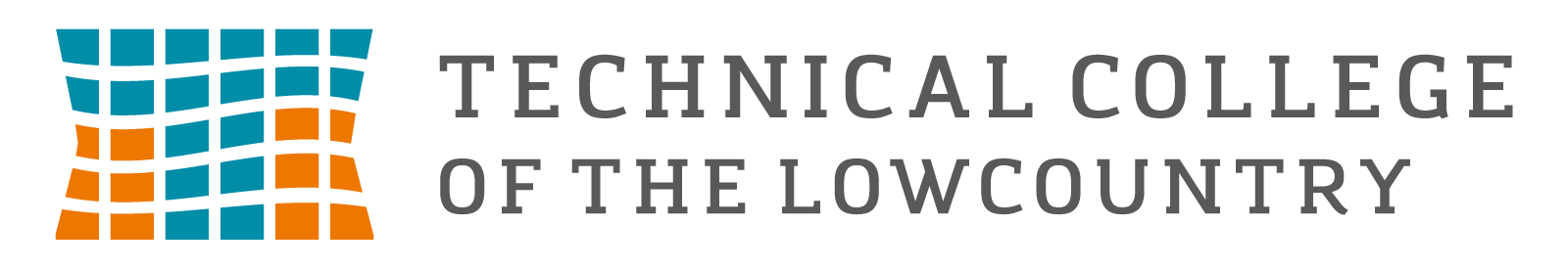 MASTER SCHEDULETELEPHONE:  843-???-????EFFECTIVE:  4/15/2019INSTRUCTOR NAMEINSTRUCTOR NAMEDIVISIONDIVISIONTERMTERM????? ?????????? ?????ARTS & SCIENCESARTS & SCIENCESSPRING 2011 (2010-2)SPRING 2011 (2010-2)MONDAYTUESDAYWEDNESDAYTHURSDAYFRIDAYSATURDAYOffice Hours8:30-11:009/119Instructional Management7:00-8:00Instructional Management8:00-9:30MATH 101-039:45-11:009/119MATH 101-038:00-9:156/108MATH 214-019:30-10:456/104MATH 102-0111:00-12:156/108MATH 205-0111:00-12:156/108MATH 102-0111:00-12:156/108Instructional Management10:45-11:45Instructional Management12:30-1:00Office Hours12:30-4:309/119Instructional Management12:30-1:00MATH 102-031:00-2:156/108Instructional Management4:30-5:00MATH 102-031:00-2:156/108MATH 214-012:30-3:459/119Office Hours2:30-4:009/119MATH 205-013:45-5:009/119Instructional Management5:00-6:00